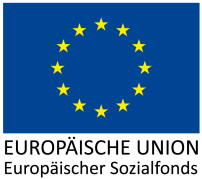 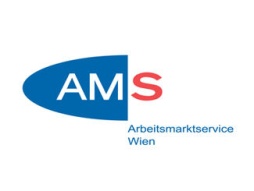 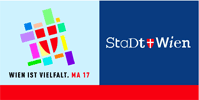 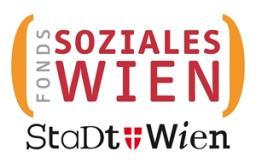 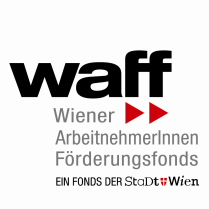 Formular: Eigenerklärung zum ReferenzprojektReferenzprojekt Nr.       Name des Projekterbringers/der ProjekterbringerinProjekttitelProjektnummerBeschreibung des Leistungsinhaltes bzw. MaßnahmenbeschreibungZielgruppeAnzahl der Teilnehmer/innen Eingesetztes Personal (Einsatzbereich, Qualifikation und Betreuungsschlüssel)Name und Sitz des Förderungs-gebers/der FörderungsgeberinName und Kontakt der Auskunftsperson des Förderungsgebers/der Förderungsgeberin Zeit der Leistungserbringung/LaufzeitAnfang/Ende (Datum), Anzahl der TageOrt der LeistungserbringungAuftragsvolumen